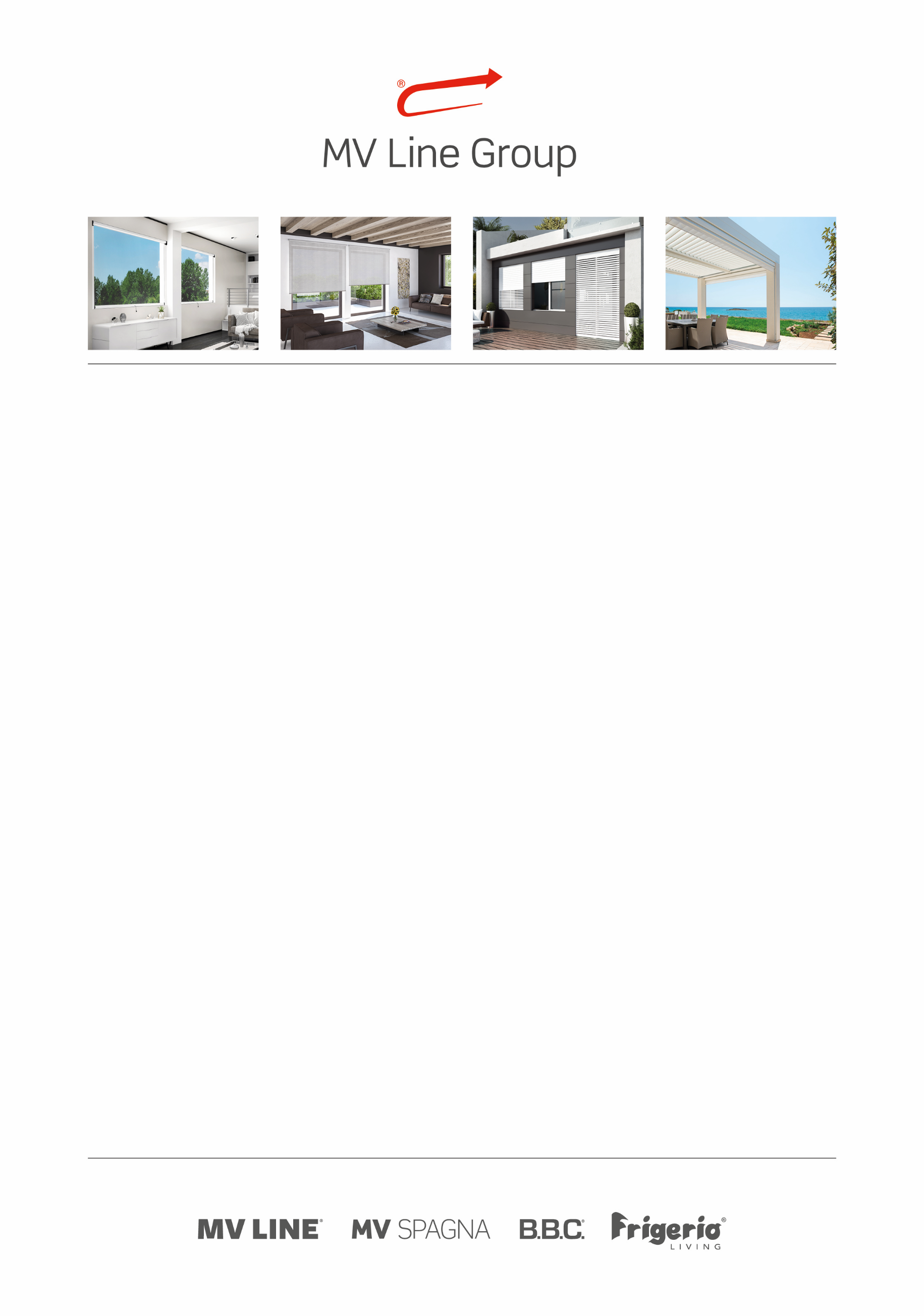 Annuncio – IMPIEGATO TECNICO DI MAGAZZINO - B.B.CSe il tuo obiettivo è lavorare in un team altamente collaborativo, ricco di opportunità di crescita, dove le capacità sono prese in grande considerazione e l’eccellenza viene premiata, potresti essere proprio tu la persona che stiamo cercando!MV Line Group è una realtà industriale fatta di persone giovani e dinamiche, che pongono infatti come obiettivo una costante crescita professionale attraverso la creazione di un forte legame con l’azienda, il cui prodotto continua a mantenere vivo il senso positivo di artigianalità e di qualità nella manifattura e nella scelta dei materiali.Siamo alla ricerca di un Ingegnere Gestionale per la nostra azienda ubicata in Basilicata. È una figura chiave dell’industria manifatturiera all’interno della quale si interfaccia con l’ufficio commerciale, con l’ufficio acquisti e con i capi-reparto. Se il tuo profilo corrisponde alla nostra descrizione, inviaci il tuo curriculum vitae!La risorsa si occuperà principalmente della gestione degli ordini, dei magazzini, e scorte, osservando le seguenti attività:Elaborazione di preventiviMonitoraggio dell’andamento degli ordiniRispondere alle esigenze commerciali rispettando gli standard di qualità e costiElaborazione dei programmi di magazzino, programmi stagionali, lanci di produzione e consegneControllo del fabbisogno di materie primeControllo dei cicli di lavorazione e i sistemi di avanzamentoRequisiti:Laurea in Ingegneria GestionalePregressa esperienza in un ruolo analogo (anche minima)Ottima conoscenza del Pacchetto OfficeOttima capacità organizzativa e relazionaleProattività, energia, spirito d’iniziativa e orientamento ai risultati completano il profilo.Si offre possibilità concrete di inserimento lavorativo.Email: jobs@mvline.itData limite per la ricezione delle candidature: 31/07/2019www.bbcgroup.it